На месте двоеточия можно вставить «потому что». Примеры: Ничего не было видно. была безумная ночь.На месте двоеточия можно вставить «что». Примеры: Татьяна поняла.’ он больше не npидëm.На месте двоеточия можно вставить «и увидел что, и услышал что, и почувствовал что».Примеры: Н подошёл к окну.‘  ребята  играли в футбол.На месте двоеточия можно вставить «а именно».Примеры: Она принесла нам радостную новость.‘ Сергея приняли в пионеры.На место тире можно вставить «а», «но»Примеры: Смелые побеждают - трусливых награждают.На место тире можно вставить «поэтому»Примеры: fiылп безумная ночь - ничего не было видно.На место тире можно вставить «это»Примеры: Вечером над горизонтом нависало багровое солнце - плохой знак.На место тире можно вставить «если», «то» Примеры: Любишь кататься - садись и катайся.Быстрая смена событийПримеры: Нажал на тормоз - машина остановилась.На место тире можно вставить «будто», «словно» Примеры: Молвит слово - соловей noëт.В значении - в качествеПримеры: //ьссу восприняли как призыв к борьбе. (Восприняли в качестве призыва к борьбе)Выражения «как можно», «как всегда» никогда не обособляются Примеры: Kpocc нужно пробежать как можно быстрее.Союз «как. . . ,так и» пишем без запятой перед как, но перед «так и» запятая всегда ставитсяПримеры: Я люблю как зимой, так и летом здесь отдыхать.В фразеологизмах никогда запятая не ставитсяПримеры: Убить как манны небесной.  Гол как сокол. Белый как снег и т.д.Составные союзы в начале предложения запятой не разделяются. «С той поры как», «До тех пор как», «С того времени как»Примеры: В то время как мы трудимся, многие отдыхают.Приравнивание. Запятой между подлежащим и сказуемом быть не может Примеры: Она как роза.Запятая перед "как" ставится:В сочетаниях «не кто иной, как» » не что иное, как» Запятая ставится обязательноПримеры: Не кто иной, как мой товарищ.Указательные слова: так, такой, такие, тотПримеры: Так красиво, как в прошлый раз, ей станцевать не удалось.Перед сочетанием «как и» запятая ставится всегда Примеры: В комнате, как и во всём доме, было уютно.Всегда обособляется «как один» «как правило» Примеры: Все, как один, встали на его защиту.Если в предложении есть значение причины, то из одной его части можносоставить вопрос, а из другой - ответ.Примеры: Пëmp, как лучший охотник, был выбран старшим. почему Пётр был выбран старшим? Потому что он лучший охотник.)СравнениеПримеры: Она прекрасна, как роза.Запятая перед «И»: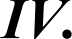 1.Между двумя простыми предложениями запятая перед «и» обычно Примеры: fiыл ветреный день, и шел дождь. (день был, дождь шел)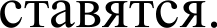 Запятая перед «и» между двумя простыми предложениями не ставится, если есть общее слово.Примеры: Вчера был ветреный день и шёл дождь. (Общее слово - вчера)Запятая перед «и» так же не пишется в восклицательном , вопросительном предложении.Примеры: Неужели был ветреный день и шёл дождь?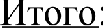 Между двумя простыми предложениями запятая перед «и» ставится. Не пишем запятую в 2-х случаях: 1. Общий элемент. 2. Восклицательное, вопросительное.Запятая ставится, если нет продолжения союзаПримеры: Знаю, что, когда придёт отец, мы пойдём в зоопарк.Не ставим запятую на стыке двух союзов, если есть продолжение союза Примеры: Знаю, что когда придёт отец, то мы пойдём в зоопарк.1.Если определяемое слово стоит перед причастным оборотом, то оборот обособляется.Пример: Картина, висевшая на стене, неожиданно упала.Причастный оборот обособляется, если определяемое слово- личное местоимение( я, ты, он, она, оно, они)Пример: Висевшая на стене, она неожиданно упала.Значение причиныПример: Уставшие до последней степени, альпинисты не продолжали восхождение.В данном случае следует задать вопрос - Почему альпинисты не продолжили восхождение? (Устали до последней степени)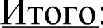 Причастный оборот обособляется в 3-x случаях:Определяемое слово перед оборотом.Определяемое слово - личное местоимение.Значение причины.Примеры: Дедушка, выходя из комнаты, выключил свет. Выходя из комнаты, дедушка выключил свет.В этом тексте есть все случаи обособления причастного и деепричастного оборотов:Пemyx, валяясь на боку, передразнил.’!!  Г-  Г•   Г- Г!!Услышав дерзкое, кукушка, любившая поспать старушка, ответ послалапростаку.«Вы негодяй, кукареку».Письмом смущённый, Петя воротился. Умевший всё прощать, он трижды извинился.